РОССИЙСКАЯ ФЕДЕРАЦИЯКАРАЧАЕВО-ЧЕРКЕССКАЯ РЕСПУБЛИКАУСТЬ-ДЖЕГУТИНСКИЙ МУНИЦИПАЛЬНЫЙ РАЙОНМУНИЦИПАЛЬНОЕ БЮДЖЕТНОЕ ОБЩЕОБРАЗОВАТЕЛЬНОЕ УЧРЕЖДЕНИЕ«СРЕДНЯЯ ОБЩЕОБРАЗОВАТЕЛЬНАЯ ШКОЛА №5г. УСТЬ-ДЖЕГУТЫ»________________________________________________________________________________________________________________________________________________________________369301,  КЧР, Усть-Джегутинский муниципальный район, г. Усть-Джегутаул. Балахонова, д.13, тел./факс (87875) 7-44-08e-mail: MOUShkola5@yandex.ruсайт:  https://moushkola5.kchrschool.ru/ВЫПИСКА ИЗ ПРИКАЗА07.04.2022г.                                                                                                     № 75г. Усть-ДжегутаОб организации летнего отдыха, оздоровления и занятости детей, подростков и обеспечение комплексной безопасности в пришкольном лагере в 2022 году. Во исполнение Постановления Правительства Карачаево-Черкесской Республики от 25.02.2019 № 59 «Об обеспечении отдыха, оздоровления и занятости детей в Карачаево-Черкесской Республике» и в целях обеспечения отдыха, оздоровления и досуга детей в каникулярный период 2022 года, на основании  приказа Министерства образования и науки  Карачаево-Черкесской  Республики от 24.03.2022 г. № 259/1 «Об организации и проведении летней оздоровительной кампании в пришкольных лагерях с дневным пребыванием детей в Карачаево-Черкесской Республике», распоряжения Главы администрации Усть-Джегутинского муниципального района от 06.04.2022г. №72-р «Об организации и проведении оздоровительной кампании в пришкольных лагерях с дневным пребыванием»ПРИКАЗЫВАЮ:1. Организовать летний отдых, оздоровление и занятость детей и подростков в пришкольном лагере для учащихся 1-4 классов в количестве 40 человек в 2022 году.2. Осуществить реализацию мер по профилактике безнадзорности и правонарушений несовершеннолетних в период каникул, в том числе организовать рабочие места для детей из семей, находящихся в социально-опасном положении, условия для организации отдыха, оздоровления и занятости.3.  Работу в летнем лагере отдыха детей вести в режиме 6-дневной рабочей недели (без учета воскресных дней и праздничного дня 12 июня) с 06 июня по 30 июня 2022 года.4. Возложить обязанности начальника лагеря на Кубанову Ельвиру Халисовну, учителя начальных классов.5. Возложить обязанности воспитателей пришкольного лагеря следующих учителей начальных классов:Акбаеву Марию СагидовнуГогуеву Лану ЮсуфовнуКоркмазову Мариям БорисовнуКубанову Асият БиляловнуСалпагарову Файруз ЯкубовнуТебуеву Гульфину ХалитовнуЧомаеву Гюльнару АсхатовнуШаманову Розу Азретовну6.Начальнику летнего оздоровительного лагеря:6.1. Разработать и утвердить план мероприятий и график работы в летнем лагере отдыха детей на весь период работы лагеря. 6.2. Представить в Управление образования администрации Усть-Джегутинского муниципального района план мероприятий по организации отдыха до 13.05.2022 года.6.3. Познакомить родителей (законных представителей) и детей, посещающих летний лагерь отдыха при школе, с Положением о лагере, с правами и обязанностями и прочими нормативно-правовыми документами пришкольного летнего лагеря. 6.4. Организовать механизм страхования детей, посещающих пришкольный лагерь отдыха.6.5. Организовать для групп детей льготное культурно-экскурсионное, транспортное обслуживание в пришкольном лагере.6.6. Обеспечить полноценное питание детей, безопасность детского травматизма и дорожного движения и охрану их жизни и здоровья, а также контроль над противопожарной безопасностью в пришкольном лагере.6.7. Организовать в ЛОУ пропускной режим, термометрию, ежедневный осмотр всех зданий, сооружений на территории пришкольного лагеря и провести с обслуживающим персоналом занятия по общим мерам безопасности. 6.8. Ответственность за полную безопасность жизни и здоровья детей, находящихся в лагере.7. Борлаковой Зульфие Сагидовне, медицинской сестре, подготовить медицинский пункт и назначить ответственной за медицинское обслуживание работников и детей, посещающих лагерь отдыха при школе. 8. Ответственность за качественное и полноценное питание детей возложить на повара школы Боташеву Марину Хасановну.9. Всем вышеуказанным работникам заблаговременно пройти медосмотр и подготовить другую необходимую документацию, для полноценного функционирования летнего лагеря отдыха детей при школе.10. Контроль за исполнением данного приказа оставляю за собой.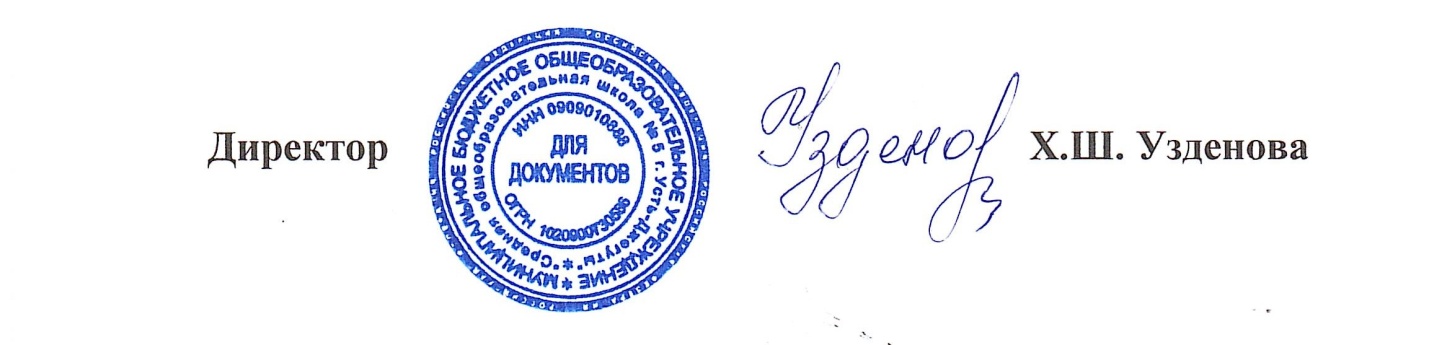 